Олимпиада по физической культуре для 1-4 классов коррекционных школ.Здоровый образ жизни.1.Что относится к правилам здорового образа жизни? покупка лекарств           обильное питание                    курение                     занятие спортом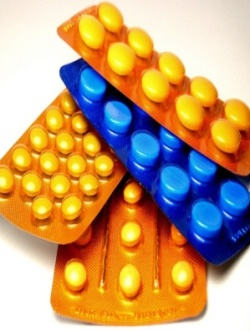 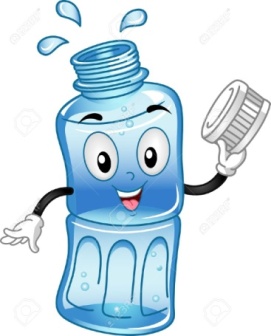 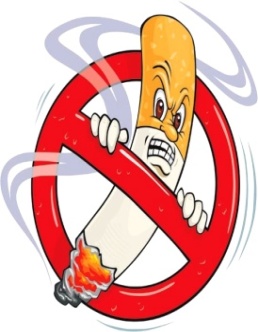 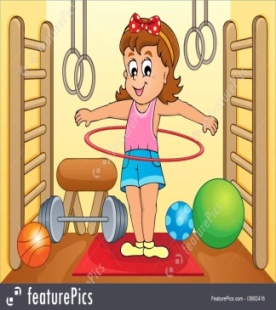                 1                                    2                                            3                                         4 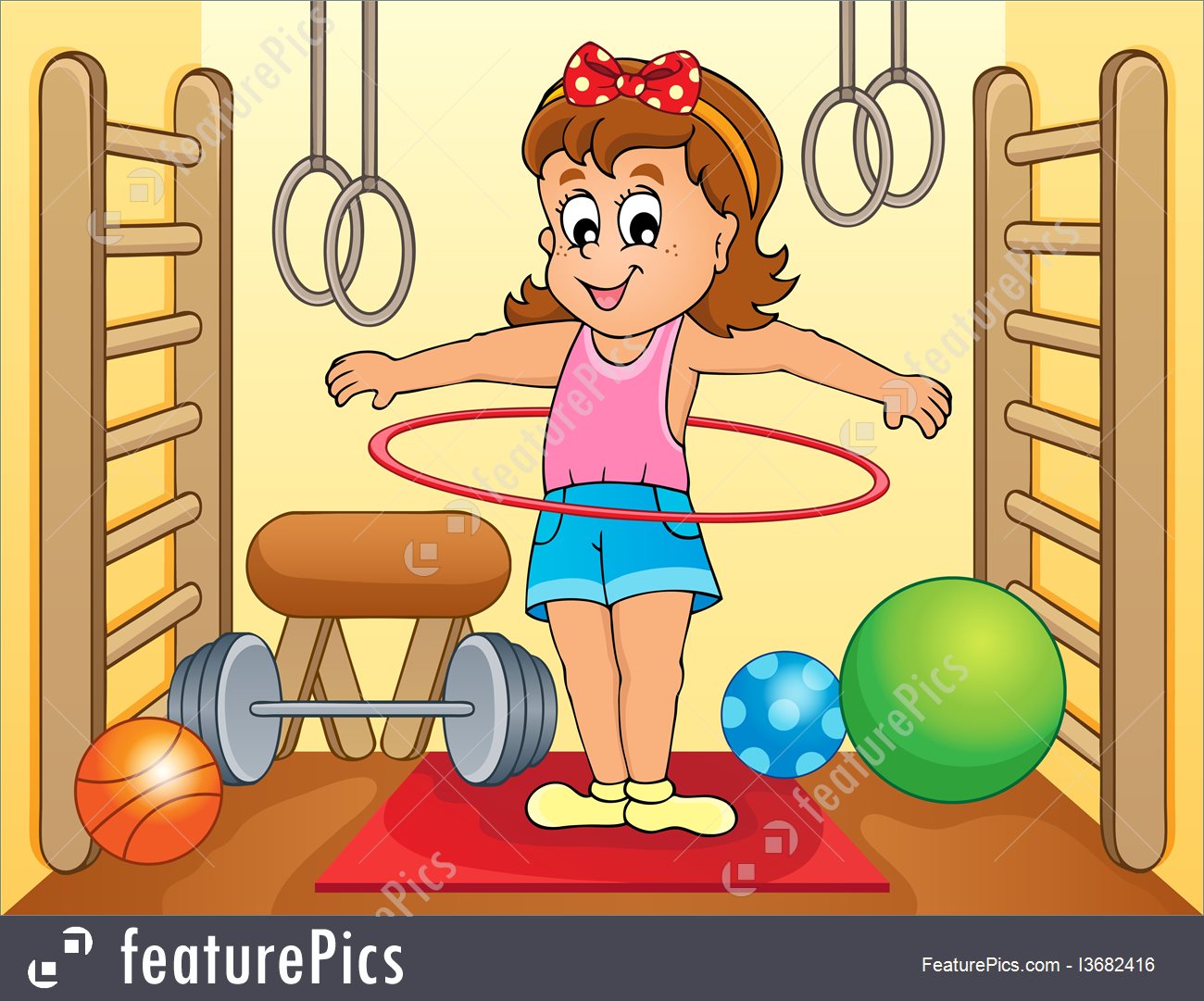 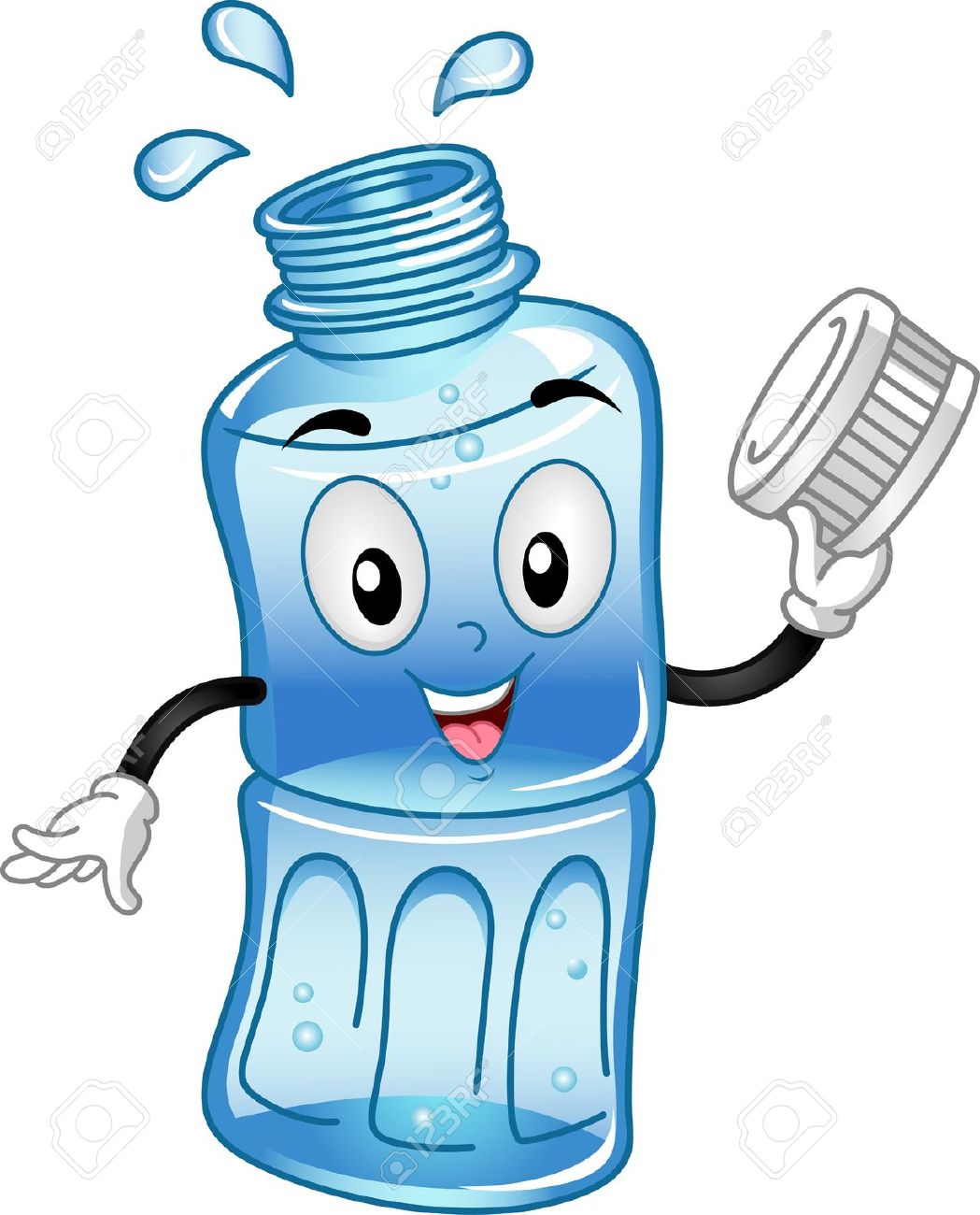 2. Какой отдых не способствует сохранению здоровья?         Прогулки                 Спортивные игры            Компьютерные игры             Поход в музей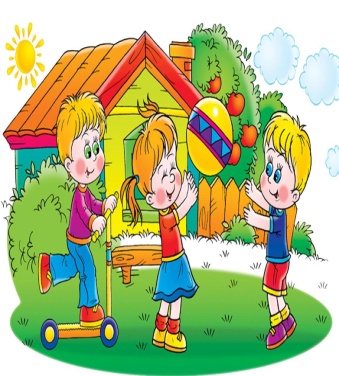 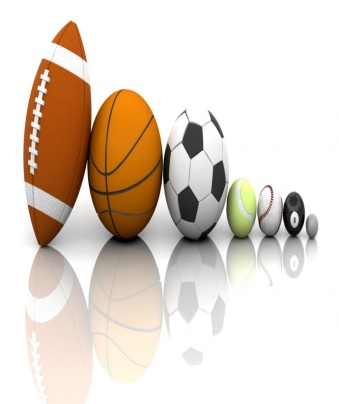 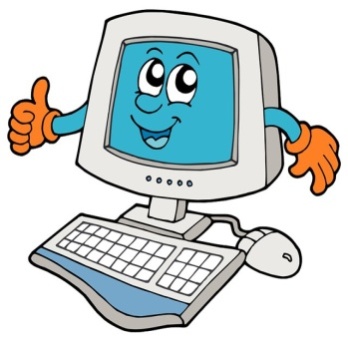 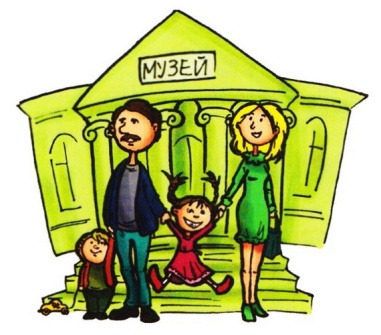 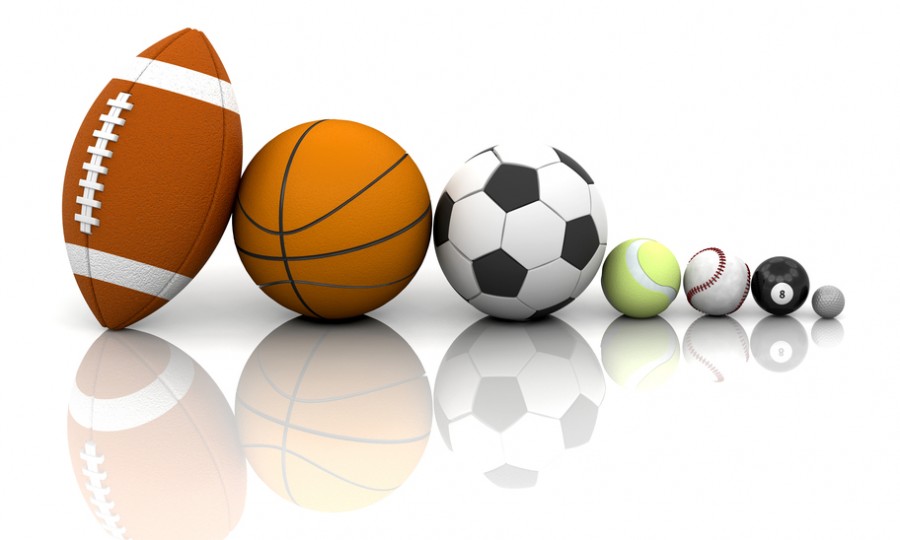 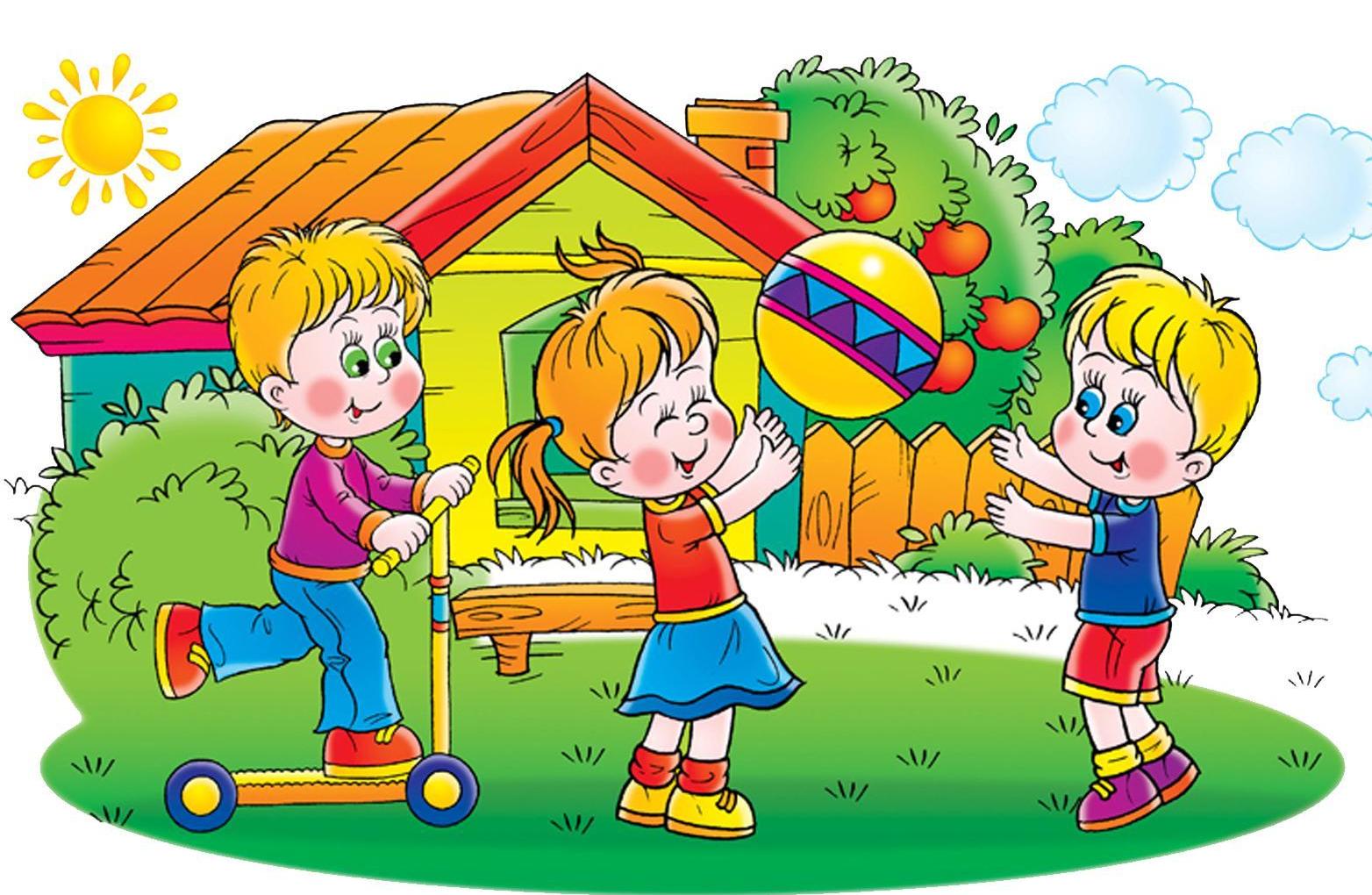                     1                                     2                                      3                                           43. Какое питание считается здоровым?1 Разнообразное2 Всухомятку3 Богатое жирами4 Второпях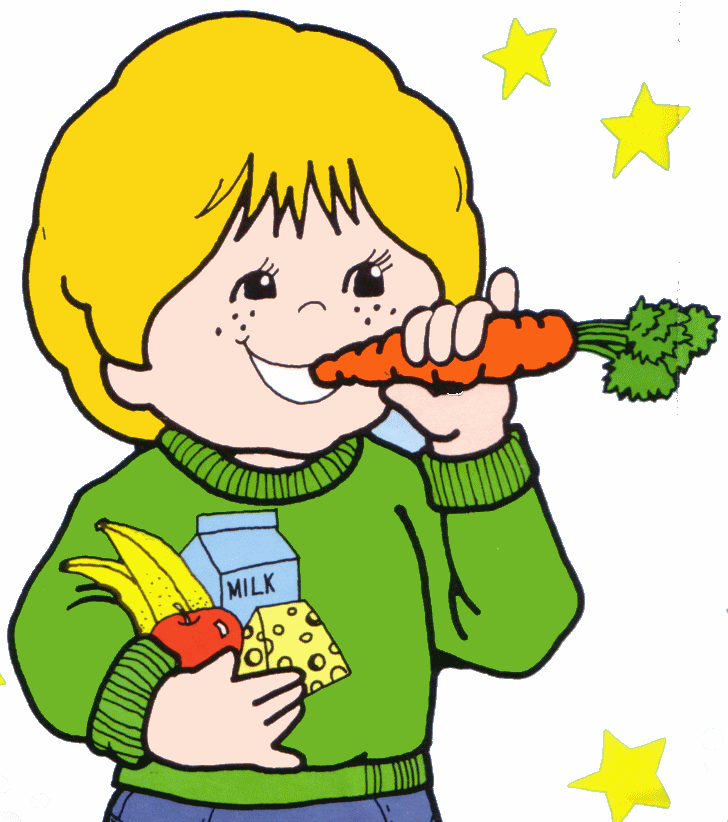 4.Какая привычка относится к вредным?1 Выполнение режима дня2 Здоровое питание3 Употребление наркотиков4 Закаливание5.Какая сказка учит здоровому образу жизни?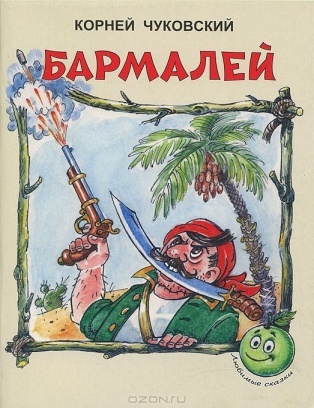 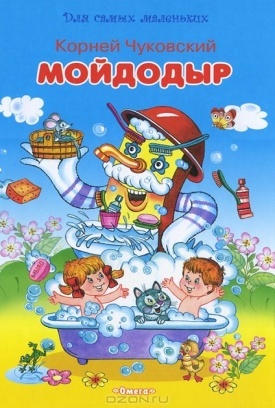 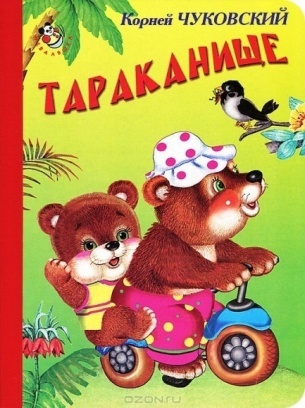 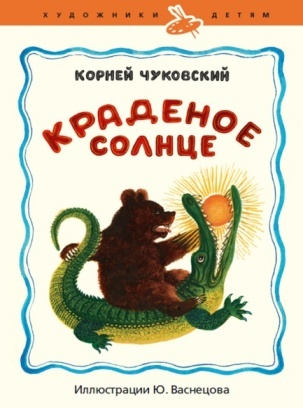                     1                               2                                       3                                       46.Что значит вести здоровый образ жизни?читать книги о здоровом образе жизни                    пить много лекарств                          выполнять правила                                                                                                                                           здорового образа жизни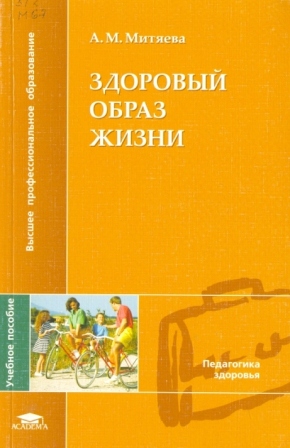 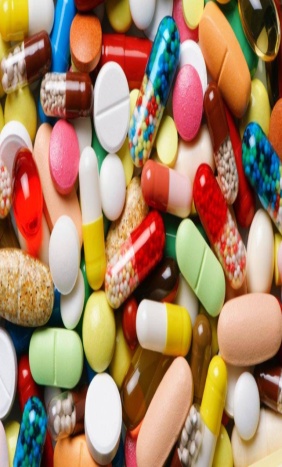 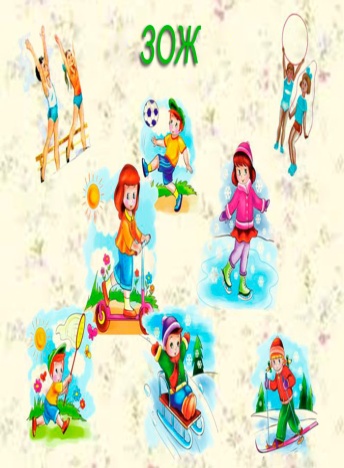                         1                                                              2                                                                       37.Выполнять правила здорового образа жизни1 замедлению роста2 ухудшению состояния кожи3 ухудшению состояния внутренних органов4 замедлению умственного развития